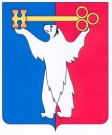 АДМИНИСТРАЦИЯ ГОРОДА НОРИЛЬСКАКРАСНОЯРСКОГО КРАЯРАСПОРЯЖЕНИЕ27.04.2021 		                               г. Норильск				             № 2008О внесении изменений в распоряжение Администрации города Норильска от 04.06.2018 № 2902 С целью урегулирования отдельных вопросов, связанных с деятельностью руководителей муниципальных учреждений, муниципальных унитарных предприятий муниципального образования город Норильск,1. Внести в распоряжение Администрации города Норильска от 04.06.2018 
№ 2902 «Об урегулировании отдельных вопросов, связанных с деятельностью руководителей муниципальных учреждений, муниципальных унитарных предприятий муниципального образования город Норильск, обществ с ограниченной ответственностью, единственным участником которых является Администрация города Норильска» (далее – Распоряжение), следующие изменения:1.1. Абзац первый пункта 1.2.1 Распоряжения изложить в следующей редакции:«1.2.1. рассмотрение кандидатуры претендента на замещение должности руководителя осуществляется Главой города Норильска на основании ходатайства руководителя структурного подразделения Администрации города Норильска, в ведении которого находится соответствующее учреждение (при наличии), согласованного с заместителем Главы города Норильска, контролирующим деятельность соответствующего учреждения (предприятия, общества), либо ходатайства заместителя Главы города Норильска, контролирующего деятельность соответствующего учреждения (предприятия, общества) с приложением документов, подтверждающих соответствие претендента соответствующей должности.».1.2. В пунктах 1.2.2, 1.3.1, 1.3.2, 1.9.1 Распоряжения слова «, а также с заместителем Главы города Норильска (в случае подчинения ему заместителя Главы города Норильска, контролирующего деятельность учреждения (предприятия, общества)» исключить.1.3. Абзац первый пункта 1.10.1 Распоряжения изложить в следующей редакции:«1.10.1. расторжение трудового договора с руководителем по основанию, предусмотренному пунктом 1.10 настоящего распоряжения, осуществляется на основании решения Главы города Норильска о прекращении трудового договора либо поданного на имя Главы города Норильска соответствующего ходатайства руководителя структурного подразделения Администрации города Норильска, в ведении которого находится соответствующее учреждение (при наличии), согласованное с заместителем Главы города Норильска, контролирующим деятельность соответствующего учреждения, или соответствующего ходатайства заместителя Главы города Норильска, контролирующего деятельность соответствующего учреждения (предприятия, общества).».1.4. Абзац первый пункта 1.12.1 Распоряжения изложить в следующей редакции:«1.12.1. осуществляется на основании поданного на имя Главы города Норильска ходатайства руководителя структурного подразделения Администрации города Норильска, в ведении которого находится соответствующее учреждение (при наличии), согласованного с заместителем Главы города Норильска, контролирующим деятельность соответствующего учреждения (предприятия, общества), либо ходатайства заместителя Главы города Норильска, контролирующего деятельность соответствующего учреждения (предприятия, общества).».1.5. Абзац первый пункта 1.13.1 Распоряжения изложить в следующей редакции:«1.13.1. осуществляется на основании поданного на имя Главы города Норильска ходатайства руководителя структурного подразделения Администрации города Норильска, в ведении которого находится соответствующее учреждение (при наличии), согласованного с заместителем Главы города Норильска, контролирующим деятельность соответствующего учреждения (предприятия, общества), либо ходатайства заместителя Главы города Норильска, контролирующего деятельность соответствующего учреждения (предприятия, общества), с приложением документов, подтверждающих соответствие работника должности руководителя.».1.6. Абзац первый пункта 1.14.1 Распоряжения изложить в следующей редакции:«1.14.1. осуществляется на основании поданного на имя Главы города Норильска ходатайства руководителя структурного подразделения Администрации города Норильска, в ведении которого находится соответствующее учреждение (при наличии), согласованного с заместителем Главы города Норильска, контролирующим деятельность соответствующего учреждения (предприятия, общества), либо ходатайства заместителя Главы города Норильска, контролирующего деятельность соответствующего учреждения (предприятия, общества).».2. Разместить настоящее распоряжение на официальном сайте муниципального образования город Норильск.Глава города Норильска								     Д.В. Карасев